REQUERIMENTO Nº 118/12De Informações“Alusivas as Indicações nº2680/10, que diz a respeite á pavimentação e colocação de postes de iluminação na via que interliga a Rua Padre Antônio Correa á Rua Antônio Jair Zepellin, entre os bairros Parque Zabani e Nova Conquista”.Considerando-se que, este Vereador apresentou á indicação nº2680/10, processo sob nº2010/033868-01-00, que diz a respeito á pavimentação e colocação de postes de iluminação na via que interliga a Rua Padre Antônio Correa á Rua Antônio Jair Zepellin, entre os bairros Parque Zabani e Nova Conquista;Considerando-se que, obtivemos a resposta da Secretaria Municipal de Governo, em fevereiro de 2011, que a mencionada solicitação está no cronograma, mas até o momento o serviço não foi executado (copia do oficio em anexo), eConsiderando-se, nesse local foi realizado uma abertura de rua, facilitando o acesso da população do Nova Conquista á Avenida Augusto Scoparim, mas, é preciso que essa via seja asfaltada e tenha iluminação, para que os moradores possam transitar no período noturno nessa rua;    REQUEIRO à Mesa, na forma regimental, após ouvido o Plenário, oficiar ao senhor Prefeito Municipal, solicitando-lhe as seguintes informações:01 – A mencionada obra continua no cronograma da Secretária para o plano Comunitário de Melhoramentos? Se Positivo, qual a data?02 - Outras informações que julgar pertinente.Palácio 15 de Junho - Plenário Dr. Tancredo Neves, 14 de fevereiro de 2012.ANTONIO CARLOS RIBEIRO“CARLÃO MOTORISTA”-Vereador-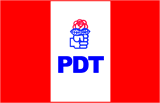 